                                 Муниципальное бюджетное учреждение                         дополнительного образования    Детско-юношеский центр «Гармония»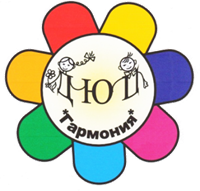 Чановского района Новосибирской области                                                          Тема:                              «Правила движения достойны уважения»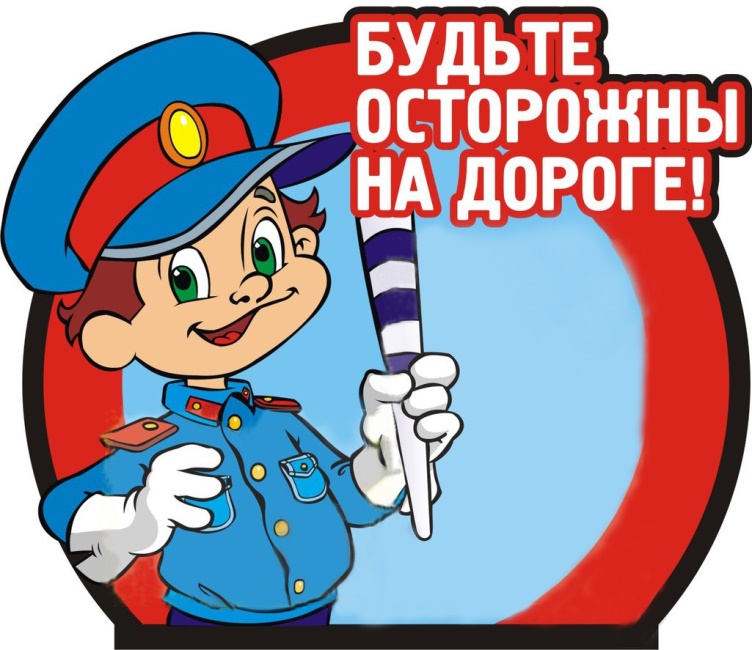 Автор: Петрова Наталья СергеевнаПедагог дополнительного образования ДЮЦ «Гармония»2018годАвтор: Петрова Наталья Сергеевна – педагог дополнительного образованияДЮЦ «Гармония»Редактор т компьютерная верстка:Сидорова Елена Николаевна – методист ДЮЦ «Гармония»Информационная карта открытого занятияТема занятия: «Правила движения достойны уважения».Цель занятия: повторить правила дорожного движения и дорожные знаки Задачи:• Образовательные:  - активизация интереса к предмету через игровую деятельность; 
- повторение правил дорожного движения; 
- формирование умений коллективной работы. 
• Воспитательные: 
- воспитать систему взглядов на окружающий мир; 
- воспитать способность следовать нормам поведения; 
- воспитать уважительное отношение к предмету. Оборудование: макеты дорожных знаков, светофор, пазлы (для сбора знаков), жилетки, велосипед, ручки, карандаши, листы бумаги.Возраст учащихся: 7 – 10 лет.Продолжительность занятия: 40 минут.                                                Ход занятия.Педагог: Всем, кто любит погулять, 
Всем без исключения, 
Нужно помнить, нужно знать 
А з б у к у  д в и ж е н и я.  Ребята, сегодня мы в очередной раз  проводим занятие по правилам дорожного движения. И сегодня мы с вами направимся в академию дорожных наук!!! Учащиеся надевают жилетки и проходят в зал.Педагог: Сейчас мы с вами отправимся на экскурсию по нашему городу, а чтобы отправиться в путь нам придется вспомнить правила. Чего на нашей дороге не  хватает?Ответы детей.У нас не достает знаков – правильно!Давайте мы их с вами восстановим.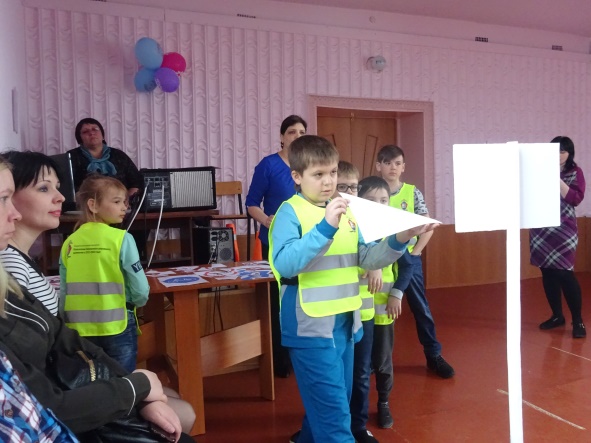 Педагог: Давайте  теперь поговорим о дорожных знаках. Много есть различных знаков-  
Эти знаки нужно знать, 
Чтобы правил на дороге
Никогда не нарушать.Очень часто нарушители ПДД портят дорожные знаки, и сейчас нам предстоит отремонтировать некоторые из них. Вам необходимо из предложенных составляющих собрать дорожные знаки и правильно назвать их.( дети собирают знаки).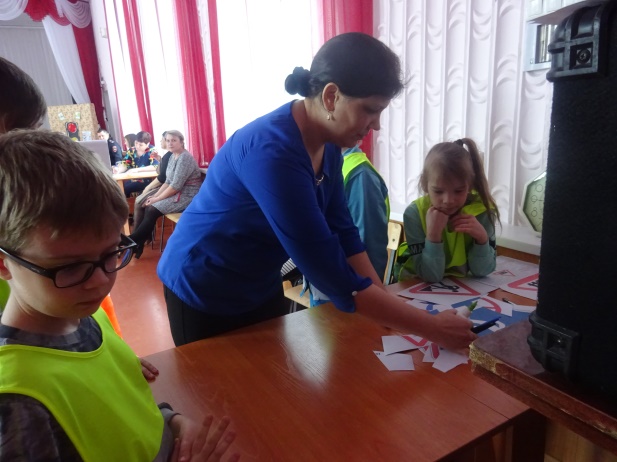 Педагог: Молодцы!!! Ну а теперь мы можем идти по дороге? Давайте вспомним как правильно идти без тротуара? Ответы детей.Совершенно верно! По обочине, по левой стороне на встречу движущемуся транспорту. Молодцы!!!Педагог: Движемся дальше!!! Дорогие ребята, у нас нет пешеходного перехода чтобы перейти через дорогу, что мы должны сделать???Давайте вспомним правила перехода через проезжую часть.  Вам пришло 2 письма, давайте их прочитаем и правильно перейдем дорогу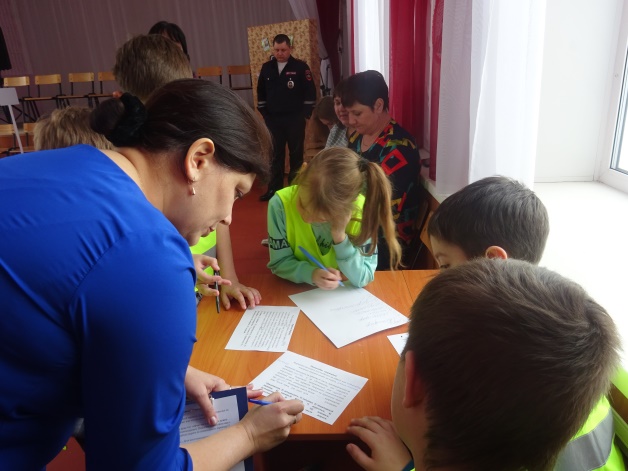 ( дети читают письма разгадывают загадки). Молодцы, ищем пешеходный переход.Педагог: Мы с вами нашли пешеходный переход. Давайте посмотрим все ли здесь верно? Может чего-то нахватает или что-то лишнее???   Перед нами инспектор ГИБДД, я дума, что  сейчас мы и узнаем что нужно делать. – Здравствуйте, Виталий Александрович. Помогите, пожалуйста, нам с детьми вспомнить правильный переход дороги по пешеходному переходу!!! (сотрудник задает детям вопросы ). Дети восстанавливают светофор и вешают нужные знаки.Педагог: Да, ребята, вы правы!!! Мы с вами ищем пешеходный переход и если нет светофора смотрим сначала налево потом направо и только убедившись, что поблизости нет транспорта мы переходим дорогу. Здорово!!!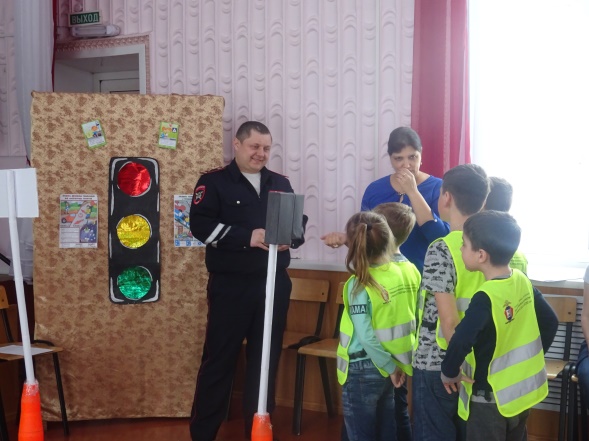 Педагог: Вы большие молодцы!!! Теперь вам предстоит проехаться  на велосипеде . Здесь дорожка с препятствиями, вам нужно по очереди проехать между ними и не свалить ни одной, хорошо???  Давайте вспомним в чем должен быть одет велосипедист и где можно ездить, со скольки лет можно ездить на велосипеде по проезжей части . Ответы детей.Педагог: Верно, все правильно!!! Теперь поехали!!!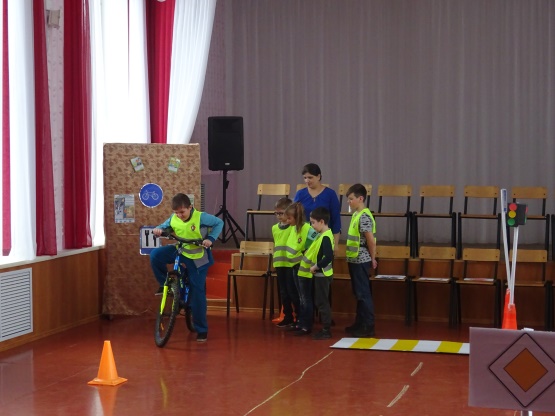 Педагог: Ну вот, все справились с заданием!!!, Теперь я предлагаю всем разгадать несколько дорожных кроссвордов . Согласны??? Тогда начинаем.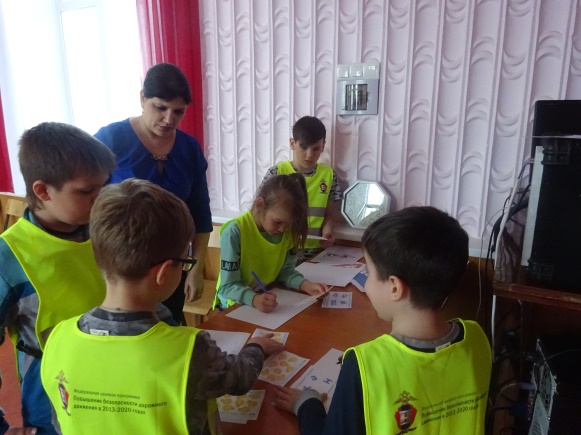 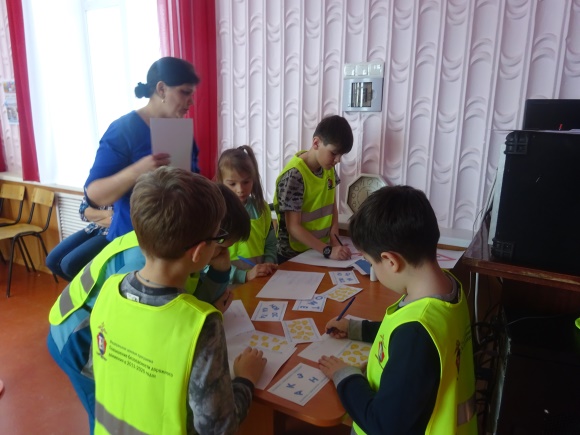 Педагог:  Молодцы, ребята!!! Все отлично и быстро справились с этим заданием.  Вот и подошла к концу наша экскурсия по нашему городу. А теперь Виталий Александрович вручит вам медали и дипломчики за хорошие знания Правил Дорожного Движения!!! Мы с вами встретимся на следующим занятии. До свидания!!!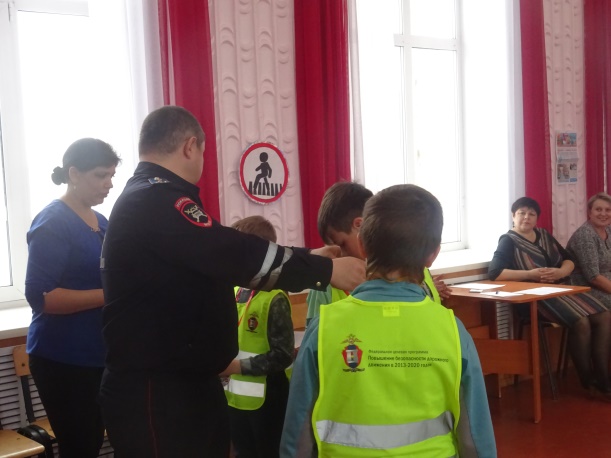 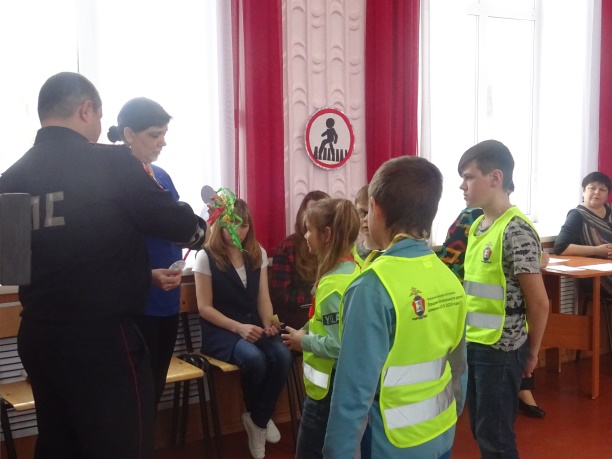 Наши координаты:Новосибирская область,р. п. Чаны,ул. Победы, 55МБУДО ДЮЦ «Гармония»Кружок «Перекрёсток»Тел.: 8-(383)-67-21-413Е-mail:garmoniy@mail.ru
Адрес сайта
 ДЮЦ «Гармония»
www.garmoniyacha.edusite.ru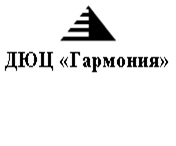 